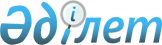 Об отмене решения Кызылординского областного маслихата от 25 ноября 2021 года № 68 "О внесении изменения в решение Кызылординского областного маслихата от 29 марта 2018 года под № 199 "Об утверждении методики оценки деятельности административных государственных служащих корпуса "Б" государственного учреждения "Аппарат Кызылординского областного маслихата"Решение Кызылординского областного маслихата от 24 апреля 2023 года № 20
      В соответствии со статьей 7 Закона Республики Казахстан "О местном государственном управлении и самоуправлении в Республике Казахстан" Кызылординский областной маслихат РЕШИЛ:
      1. Отменить решение Кызылординского областного маслихата от 25 ноября 2021 года № 68 "О внесении изменения в решение Кызылординского областного маслихата от 29 марта 2018 года под № 199 "Об утверждении методики оценки деятельности административных государственных служащих корпуса "Б" государственного учреждения "Аппарат Кызылординского областного маслихата".
      2. Настоящее решение вводится в действие со дня его подписания.
					© 2012. РГП на ПХВ «Институт законодательства и правовой информации Республики Казахстан» Министерства юстиции Республики Казахстан
				
      Председатель Кызылординского областного маслихата

Н. Байкадамов
